Ruby Has A Problem每週三午餐時間，中英雙語廣播故事有獎徵答30位幸運兒名單班級/座號請得獎同學於11/28(星期一)10:00-10:20至輔導室諮商組領取小禮物。輔導室公布欄已張貼所有抽出得者的答案。如有任何疑慮，請於11/28上午10點前至輔導室。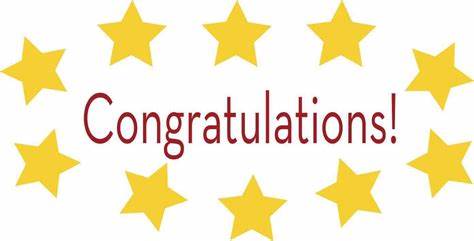 702/24謝生702/17杜生704/21彭生704/10賴生705/2吳生801/9彭生803/13賴生805/24黃生805/8傅生805/22湯生805/28鄭生806/22彭生806/18展生902/15林生902/3張生902/4張生902/1潘生902/12謝生902/19高生902/10潘生902/18范生902/6曾生907/195張生907/4 Jean907/2周生907/10黃生907/1 Emily907/17Brian907/8陳生907/21曾生